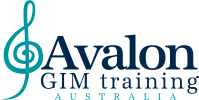 Course Director: (Prof) Dr Denise Grocke, AOPhD, RMT, RGIMT, FAMI,APPLICATION FOR INTRODUCTORY (LEVEL 1)BONNY METHOD GIM TRAINING(this is a word document that can elongate to enable you to write as much as you would like)NAME:WHICH COURSE ARE YOU APPLYING FOR?  February 2022 or 	 March 2022, or Either:  Preference for  . . . . . . . . . . . . . (February or March)ADDRESS:PHONE NUMBERS:EMAIL ADDRESS:PRINCIPAL THERAPY QUALIFICATION:Where did you study for this qualification?When did you acquire the qualification (year)ADDITIONAL TRAINING BEYOND PRINCIPAL THERAPY? Where did you study for this qualification?When did you acquire the qualification (year)CURRENT CLINICAL EXPERIENCEWith whom do you work currently in clinical practice, and what therapeutic method do you use (e.g. music therapy, counseling, nursing, other)?EXPERIENCE USING MUSIC & IMAGERY IN CLINICAL PRACTICE(e.g., relaxation and music; music and imagery; group music and imagery etc).WHAT GENRE OF MUSIC DO YOU USE IN YOUR CLINICAL PRACTICE?(please list some titles of music that you use often)WHAT ARE YOUR REASONS FOR WANTING TO COMPLETE LEVEL 1 BONNY METHOD GIM TRAINING?  WHAT SKILLS/KNOWLEDGE WOULD YOU LIKE TO TAKE AWAY FROM THE TRAINING?DO YOU HAVE DIETARY RESTRICTIONS?  IF SO, PLEASE LIST:Signature:Date:A $250 deposit is required when submitting your application form. Details for Direct Deposit are:Avalon TrainingBank code: 733-033Account number: 591562Bank:  Westpac 16 East Concourse, Beaumaris. Victoria 3193.Please include your name in the description box when depositing.Please return completed form to Denise Grocke at: denisegrocke50@gmail.comApplications close for the February course on Friday January 21, 2022.Applications close for the March course on March 7th, 2022